Книги-юбиляры зарубежных авторовХемингуэй. Э «По ком звонит колокол» – 80 лет (1940)«”По ком звонит колокол” – одна из восьми моих основных книг, я люблю её больше всего... Я написал её единым духом после того, как почти два года, каждый вечер, передавал по телефону в Нью-Йорк две колонки об ужасах гражданской войны». Хемингуэй. Э.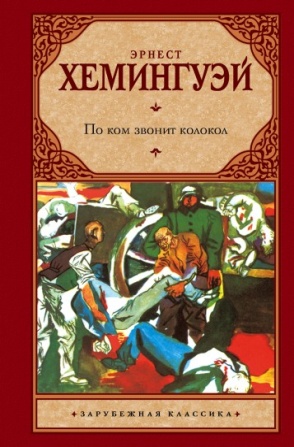 Имя Эрнеста Хемингуэя известно во всём мире благодаря его многочисленным литературным произведениям и насыщенной биографии. Он сумел донести до читателей свою любовь к природе и искусству, которую познал с ранних лет. Его книги очень живые и правдивые, потому что он писал о том, что видел собственными глазами, узнал на протяжении жизни и прочувствовал на себе. В своих произведениях он описывал жизнь с её многообразием и непредсказуемостью. Манера его письма характеризуется простотой изложения, краткостью формулировок и насыщенностью образов. Его стиль был новым в литературе прошлого века и оказал на её формирование большое влияние.Эрнест Миллер Хемингуэй родился в 1899 году в США, в небольшом городе Оук-Парк, Иллинойс. Он рос в интеллигентной и зажиточной семье. Его отец Кларенс Эдмонт Хемингуэй был врачом, а мать, Грейс Холл-Хемингуэй, в прошлом оперная певица, ушла со сцены и занималась воспитанием шестерых детей. Отец семейства предпочитал проводить свободное время в походах, на рыбалке или охоте, и постоянно брал Эрнеста с собой. Мальчику было всего три, а ему уже подарили собственную удочку. Впечатления от этих походов навсегда остались в детской памяти и впоследствии были использованы писателем в своих произведениях. В школе мальчика звали просто Хем. В юности он очень пристрастился к чтению, особенно нравилась классическая литература. Эрнест сам начал писать небольшие рассказы. Уже тогда его труды печатала местная газета, хоть это были просто небольшие очерки о событиях, проходящих в их городке. Детские и юношеские годы Хемингуэя прошли в Оук-Парке, но в его сочинениях нет описаний местной природы. Он больше любил писать о северном Мичигане, живописной местности, где он побывал на летних каникулах 1916 года. Эта поездка закончилась написанием охотничьего рассказа под названием «Сепи Жинган». После выпуска из школы Хемингуэй устроился на работу в городскую газету Канзаса под названием The Kansas City Star. Ему предложили стать полицейским репортёром. Он посещал места преступлений, пожары, тюрьмы. Благодаря этой профессии Хемингуэй набрался опыта, изучил манеру поведения людей в различных ситуациях, перенял манеру общения и диалоги, которые впоследствии нашли отражение в его произведениях. В 1917 году Америка объявила о том, что вступает в Первую мировую войну. Романтическая натура Эрнеста не позволила ему оставаться в стороне, в 1918-м он уходит на фронт в качестве добровольца Красного Креста. Молодой человек оказался во фронтовом отряде в городке Шио, но их часть не принимала участие в боях. Тогда Эрнест попросился шофёром на санитарную машину, которая возила продукты прямо на линию фронта. Летом 1918-го он спасал раненого снайпера и сам был расстрелян австрийскими пулемётчиками. Когда Хема доставили в госпиталь, на нём трудно было найти живое место, его тело было одной сплошной раной. Доктора вынули из него 26 осколков и отправили в Милан. Там герою сделали операцию по замене простреленной коленной чашечки алюминиевым протезом. В начале 1919 года он вернулся в Штаты, где ему организовали встречу, как настоящему герою. Газеты печатали о нём заметки, храбрый американец удостоился Военного креста и медали «За доблесть», которые он получил от короля Италии. После этого Хемингуэй переезжает в Канаду и снова находит работу в газете. На этот раз его приняли в издание Toronto Star и доверили публиковать материалы на все темы. Первая настоящая слава пришла в 1926 году, когда Хемингуэй выпустил роман «И всходит солнце», в котором впервые прозвучало определение «потерянного поколения». Главного героя романа – Джейка Барнса – Хемингуэй писал с себя. Так же, как и он, Джеймс прошёл войну, был серьёзно ранен, и это полностью изменило его мировоззрение. В 1929-м Эрнест написал роман «Прощай, оружие!». В 1933-м он пишет короткие рассказы, которые объединяет в сборнике «Победитель не получает ничего». Спустя три года в журнале Esguire появляется новый шедевр Хемингуэя – «Снега Килиманджаро», в котором главный герой – писатель Гарри Смит – отправляется в сафари в поисках смысла жизни. В 1937 году Эрнест Хемингуэй направляется в Испанию, чтобы писать репортажи о гражданской войне для американских газет. Итогом этой работы стал один из лучших военных романов всех времён «По ком звонит колокол».В 1949-м Хемингуэй поселяется на Кубе, где по-прежнему плодотворно работает в области литературы. В 1952-м выходит его философско-религиозная повесть под названием «Старик и море». Именно за это произведение он получил Пулитцеровскую и Нобелевскую премию в 1954 году.Роман «По ком звонит колокол» был опубликован в 1940 году. По сюжету действие происходит в Испании в 1937 году. Американец Роберт Джордан, боец Интернациональных бригад, прибывает в тыл франкистов. Джордана принимают в партизанский отряд Пабло. Джордан, будучи специалистом в подрывном деле, прибыл в отряд с особым заданием: взорвать мост. Это единственный способ перекрыть подкреплению франкистов путь к Сеговии. Пабло уверен, что операция принесёт отряду только неприятности и отказывается участвовать в подрыве моста. Американца неожиданно поддерживает Пилар – жена Пабло. Эта уже немолодая женщина пользуется немалым уважением среди партизан. Пилар утверждает, что в поисках безопасности можно потерять всё. Партизаны выбрали жену Пабло командиром своего отряда. Часть романа посвящена рассказу Пилар о начале революции в её родном городе, а также размышлениям главного героя о своём прошлом и настоящем. Роберт Джордан влюбляется в Марию. Фашисты надругались над девушкой, а её родителей убили. Оставшись без семьи, Мария решила примкнуть к партизанам. Джордана многое связывало с Испанией. Он рад, что поможет испанскому народу и тому, что наконец-то встретил свою настоящую любовь. Однако Роберт боится, что может погибнуть во время подрыва моста. Но пугает его не сама смерть. Джордан хочет жить, чтобы успеть насладиться любовью, которую ему послала судьба. В конце концов, главный герой приходит к выводу о том, что намного лучше прожить короткую, но насыщенную событиями, чем длинную, но скучную жизнь.Роберту всё-таки удалось подорвать мост. Он не погиб, как предполагал, но по трагической случайности сломал ногу. Теперь Джордан не мог отступать со своими товарищами по оружию. Мария не хочет его покидать. Но главный герой уговаривает девушку уйти. Роман заканчивается тем, что Роберт остаётся лежать один под деревом. Он хочет закончить свою жизнь достойно. Джордан ждёт отряд противника, чтобы открыть по нему огонь. Главный герой не боится смерти. Он считает, что прожил свою жизнь не зря. Единственное его желание – выполнить свой последний долг, задержать врага и дать возможность партизанскому отряду уйти от преследования. Наиболее важные и справедливые мысли выражает сам Джордан в конце романа. У него осталось несколько свободных минут. Возможно, уже через четверть часа его не будет в живых. Но сожалений о содеянном нет. Роберт считает, что мир, несмотря ни на что, прекрасное, удивительное место. В нём есть не только насилие и жестокость, но и любовь, ради которой стоит жить и умереть.Автор симпатизирует главному герою. Именно поэтому финал романа остаётся открытым. Возможная смерть Джордана оказалась «за кадром», а у читателя появилась надежда, что отважный честный человек всё же остался в живых.Название романа восходит к проповеди английского поэта и священника XVII века Джона Донна, отрывок из которой стал эпиграфом к роману: «Нет человека, который был бы как Остров, сам по себе, каждый человек есть часть Материка, часть Суши; и если Волной снесёт в море береговой Утёс, меньше станет Европа, и так же если смоет край Мыса и разрушит Замок твой и Друга твоего; смерть каждого Человека умаляет и меня, ибо я един со всем Человечеством, а потому не спрашивай никогда, по ком звонит Колокол; он звонит и по Тебе».По роману в 1943 году режиссёром Сэмом Вудом был снят одноимённый фильм с Ингрид Бергман и Гэри Купером в главных ролях. Хемингуэй рассказывал, что создавая образ Марии, он представлял себе Ингрид Бергман. Несколько лет спустя известная актриса сыграла роль партизанки в одноимённом фильме.